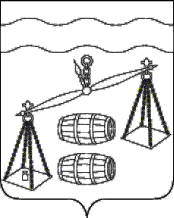 КАЛУЖСКАЯ ОБЛАСТЬСУХИНИЧСКИЙ РАЙОНАДМИНИСТРАЦИЯСЕЛЬСКОГО ПОСЕЛЕНИЯ «СЕЛО ФРОЛОВО»ПОСТАНОВЛЕНИЕРуководствуясь Федеральным законом от 06.10.2003 N 131-ФЗ "Об общих принципах организации местного самоуправления в Российской Федерации", руководствуясь Уставом сельского поселения «Село Фролово», администрация сельского поселения «Село Фролово»                               ПОСТАНОВЛЯЕТ:    1.Признать утратившими силу следующие постановления администрации сельского поселения «Село Фролово»:  1.1. постановление администрации сельского поселения «Село Фролово» от 15.12.2020 № 47 «Об утверждении Порядка и условий заключения соглашений о защите и поощрении капиталовложений со стороны сельского поселения «Село Фролово»;1.2. постановление администрации сельского поселения «Село Фролово» от 15.05.2021 № 15 «О внесении изменений и дополнений в  постановление администрации сельского поселения «Село Фролово» от 15.12.2020 № 47 «Об утверждении Порядка и условий заключения соглашений о защите и поощрении капиталовложений со стороны сельского поселения «Село Фролово».    2. Данное постановление вступает в силу после его обнародования.    3. Контроль за исполнением настоящего постановления оставляю за собой.Глава администрацииСП «Село Фролово»                                                         М.М.Моисеева                  от 20.12.2023 г.                       № 52О признании утратившими силупостановления администрации СП «Село Фролово»О признании утратившими силупостановления администрации СП «Село Фролово»